Проект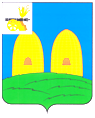 СОВЕТ ДЕПУТАТОВПРИГОРЬЕВСКОГО СЕЛЬСКОГО ПОСЕЛЕНИЯРОСЛАВЛЬСКОГО РАЙОНА СМОЛЕНСКОЙ ОБЛАСТИРЕШЕНИЕот                          2022 г.                                                                         № О внесении изменений в Устав Пригорьевского сельского поселения Рославльского района Смоленской областиПринято Советом депутатов Пригорьевского сельского поселения Рославльского района Смоленской области __________ 2022 г.В целях приведения Устава Пригорьевского сельского поселения Рославльского района Смоленской области (в редакции решений Совета депутатов Пригорьевского сельского поселения Рославльского района Смоленской области от 01.09.2020 № 14, от 25.08.2022 № 19) в соответствие с федеральным и областным законодательством, Совет депутатов Пригорьевского сельского поселения Рославльского района Смоленской областиР Е Ш И Л:1. Внести в Устав Пригорьевского сельского поселения Рославльского района Смоленской области (в редакции решений Совета депутатов Пригорьевского сельского поселения Рославльского района Смоленской области от 01.09.2020 № 14, от 25.08.2022 № 19) следующие изменения:1) в части 7 статьи 11 слова «избирательную комиссию муниципального образования Пригорьевского сельского поселения Рославльского района Смоленской области» заменить словами «избирательную комиссию, на которую решением избирательной комиссии Смоленской области возложено исполнение полномочий по подготовке и проведению местного референдума»;2) пункты 4, 12 части 3 статьи 26 признать утратившими силу;3) статью 36 признать утратившей силу.	2. Настоящее решение подлежит официальному опубликованию в газете «Рославльская правда» после его государственной регистрации в Управлении Министерства юстиции Российской Федерации по Смоленской области и вступает в силу с 1 января 2023 года.Глава муниципального образованияПригорьевского сельского поселенияРославльского района Смоленской области                         Г.Л.Афанасенкова